Документация к модулю «Очередь задач» для корпоративного портала Битрикс.Введение. Общее описание модуляМодуль выстраивает задачи пользователей в упорядоченные цепочки. Для каждого пользователя портала создается отдельная очередь, в которую включаются все его активные задачи. Дает руководителю интерфейс просмотра и управления очередями сотрудников. здесь руководитель может не только изменить порядок следования задач, но и сменить ответственного просто «перетащив» мышкой задачу из одной очереди в другую, при этом сразу определив ее место в очереди нового ответственного.Для исполнителя существует отдельная страница «моя текущая задача», где отображается первая в его очереди задача.Когда задача завершается, очередь автоматически обновляется.ЦельОчередь задач – инструмент, предназначенный организовать поточную работу с задачами для ваших сотрудников.Однажды мы поняли, что руководитель проекта не знает точно, когда будет выполнена та или иная задача; не может быстро сориентироваться кто насколько загружен и кому лучше поручить новую задачу чтобы к ней быстрей приступили. При этом с другой стороны часто возникали ситуации, когда сотрудник видит в списке более чем несколько задач, при этом по важности или сроку не всегда понятно за что именно браться прямо сейчас. В таком контексте часто звучат вопросы «а что ты сейчас делаешь?» и «а что из этого мне теперь делать?»Выстраивание сроков для диаграммы Ганта заканчивает ровно тогда, когда нужно поменять очередность выполнения двух задач.Нам понадобился инструмент, позволяющий:Видеть, кто что делает «прямо сейчас»;Заранее определять, что именно сотрудник будет делать «сразу после»;Видеть загрузку сотрудников и балансировать ее;Управлять очередностью задач;Прогнозировать сроки выполнения задач и проектов;Точно знать ответ на вопрос «Что делать прямо сейчас»;Мы сделали его.. Для себя.. Удобно.. Установка.Процесс установки решения описан в документации bitrix. От вас не потребуется указывать каких-либо данных, все произойдет автоматически.При установке модуля выполняются следующие действия:Добавление в базу данных новой таблицы firstbit_taskline.В ней хранится информация об очередях задач. Очереди в БД представлены как деревья, где корневой элемент – очередь определенного пользователя, а дочерние – указатели на задачи из основного функционала портала. На данный момент используется два уровня, но в дальнейшем древовидное представление позволит развивать функционал.Добавление файлов публичной части, а также пунктов в главное меню портала (Раздел «Избранное»).В публичную часть в раздел /company/ добавляются две новые страницы «Моя текущая задача» (файл current_task.php) и «Очереди задач» (файл task_queue.php). Ссылки на новые страницы добавляются в главное меню портала, в раздел «избранное» (файл .left.menu.php).Для редакции «холдинг», при установке решения, указанные страницы и пункты меню устанавливаются для всех подразделений, созданных на этот момент.Добавление новых компонентов для работы с задачами и очередями задач.Новые компоненты копируются в пространство имен «firstbit» (/bitrix/components/firstbit/). Краткое описание добавляемых компонентов:Текущая задача (firstbit:current.task) – компонент определяет текущую задачу пользователя (первую задачу в очереди задач) и выводит стандартный компонент просмотра задачи.Управление очередями задач (firstbit:task.queue.sortable) – компонент предоставляет интерфейс управления очередями. Добавление обработчиков событийДля поддержки актуальности очередей задач модуль регистрирует в системе 3 обработчика событий: OnTaskAdd – добавляет созданную задачу в конец очереди ответственного, OnTaskUpdate – отслеживает изменение ответственного и статуса, OnTaskDelete – удаляет запись об удаленной задаче из соответствующей очереди.Формирование очередей задач пользователей.При установке модуля, производится поиск всех имеющихся на портале активных (не завершенных и не отложенных) задач.. Для каждого пользователя, у которого есть хотябы одна задача создается очередь и в нее добавляются указатели на его задачи. Порядок задач в очереди формируется следующим образом: В начале задачи сортируются по приоритету (стандартное поле задачи «Приоритет»), в начале задачи с приоритетом «Высокий», затем «Средний» и «Низкий».Далее задачи сортируются по возрастанию даты указанной в поле «Крайний срок». На случай совпадения крайнего срока задачи сортируются по возрастанию ID задачи.Управление очередямиУправление очередями задач производится на странице «Очереди задач».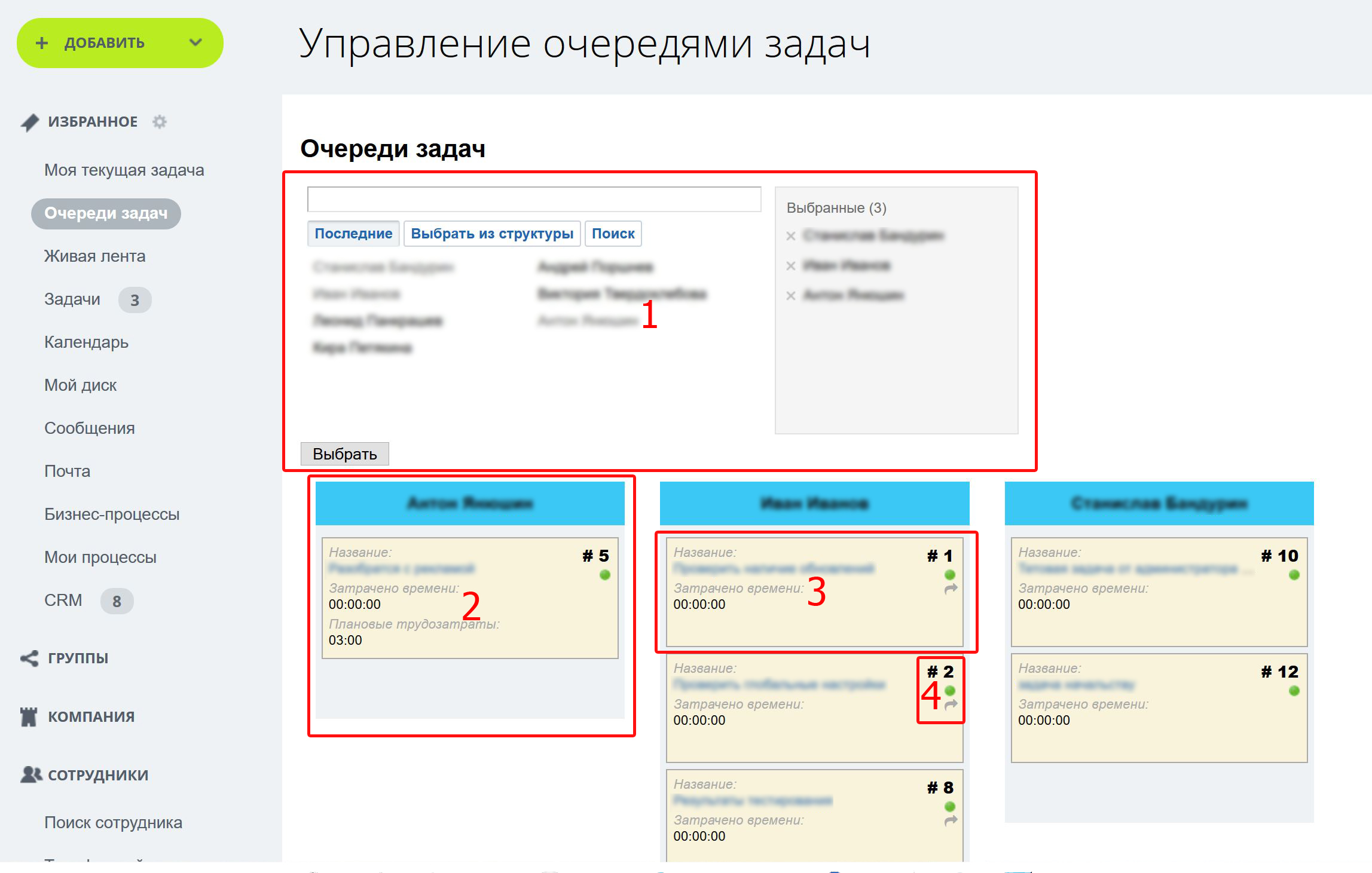 Блок поиска пользователей, позволяет выбрать список интересующих сотрудников. Очередь задач отдельного пользователя.Блок задачи пользователя. В блоке выводится: ID задачиНазваниеГруппа (проект)Плановые трудозатратыЗатраченное времяТэгиПриоритетФункциональный блок (см. d.)Блок управления задачей. Отображает номер и приоритет задачи, а также кнопки с базовыми функциями портала в зависимости от прав доступа. При наличии прав доступа на управление задачей в данном интерфейсе можно выполнять следующие действия:Изменение порядка следования задач в очереди отдельного пользователя.Делегирование(смена ответственного) путем перетаскивания задачи из очереди одного пользователя в очередь другого («drag and drop»). Отложить выполнение задачи (стандартное действие «Отложить задачу»)Важно! При работе с очередью задач проверяются права доступа текущего пользователя к задаче назначаемые стандартным модулем Задачи «task». Если какое либо действие запрещено пользователю то связанный с ним функционал будет отключен, при попытке выполнить не разрешенное действие будет выведено сообщение об ошибке прав доступа к задаче.Если текущий пользователь не имеет доступа к той или иной задаче, то она будет выглядеть следующим образом: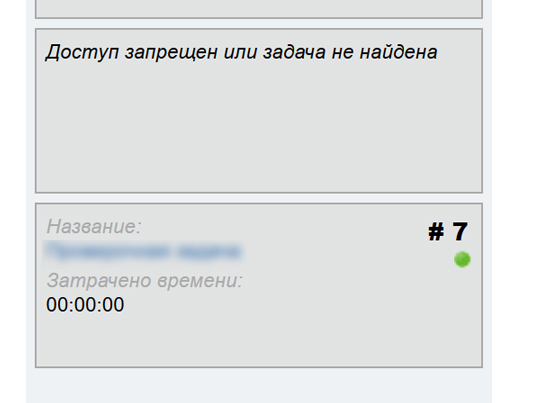 Текущая задача пользователяНа странице «Моя текущая задача» каждому пользователю портала отображается детальная информация по первой задаче в его очереди. 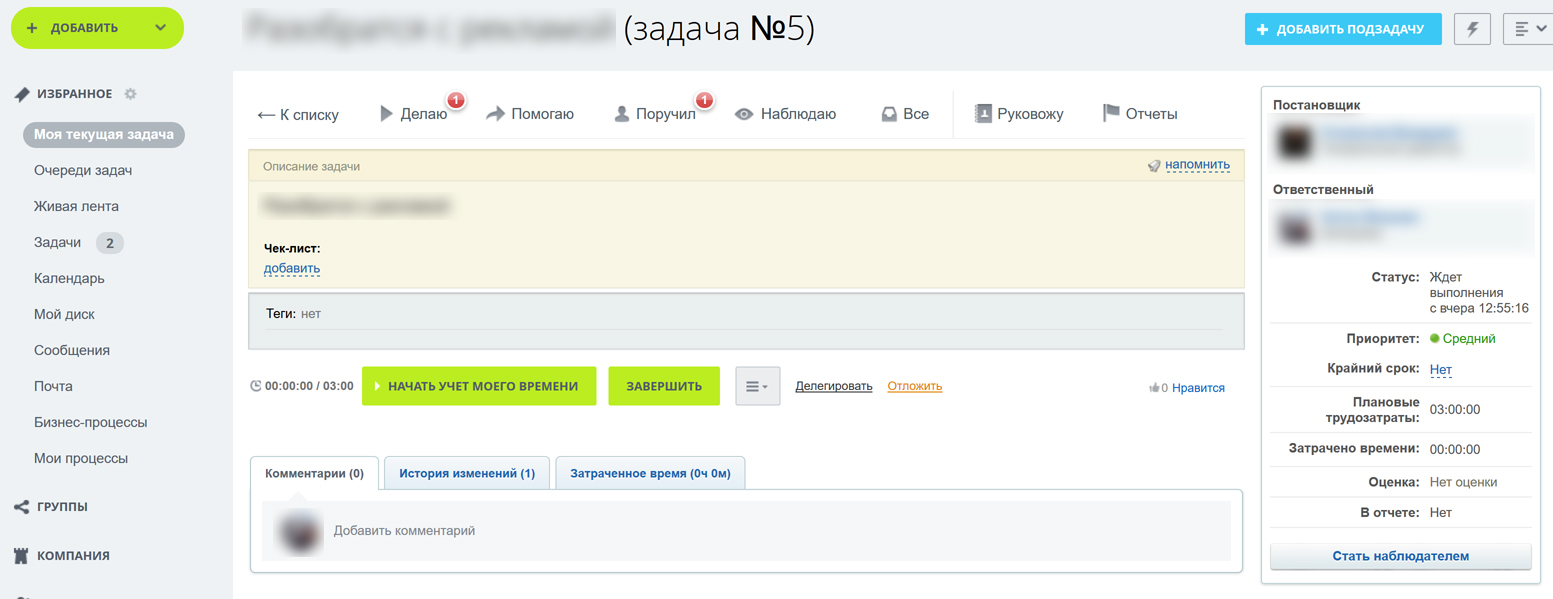 Пример интерфейса.Детальная информация по задаче выводится стандартным компонентом битрикс «Просмотр задачи» (bitrix:tasks.task.detail).Права доступа.Все действия над задачами, выполняемые решением, используют API модуля tasks. Поэтому доступность их определяется штатным функционалом портала и ни в коем случае не обходит общих прав доступа.